Alla Dirigente Scolastica 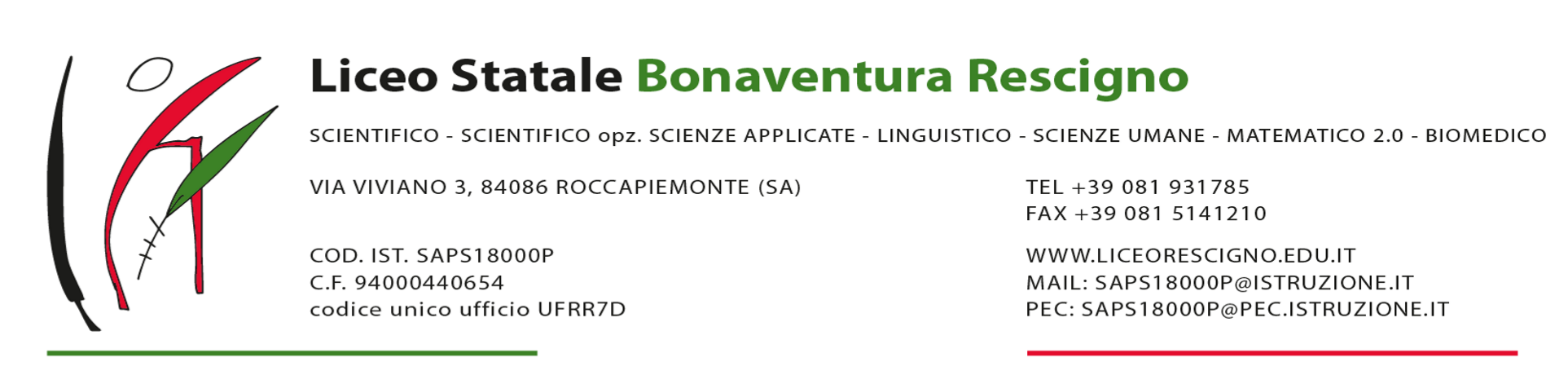 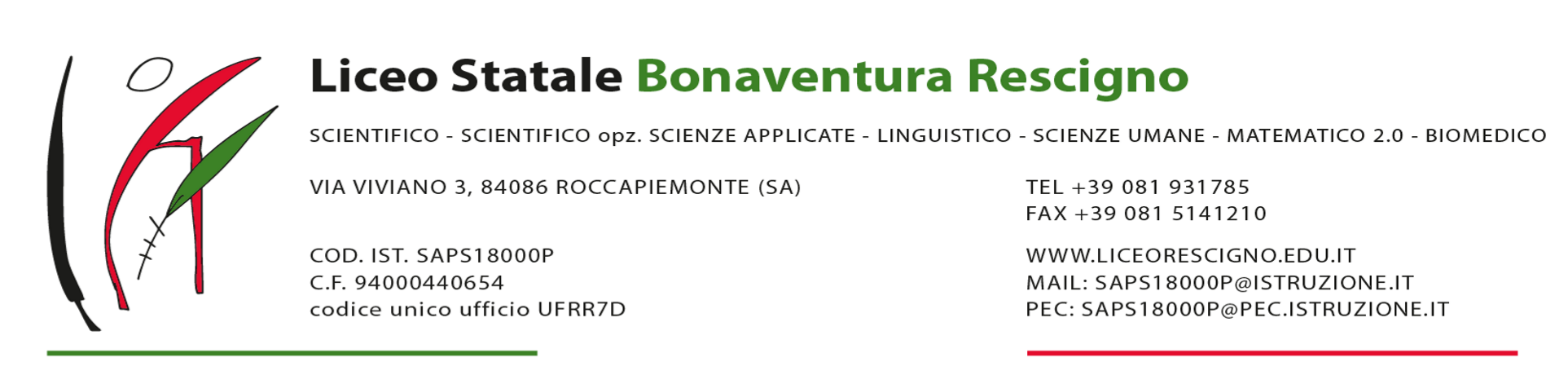 Del liceo Statale B. Rescigno” di Roccapiemonte (SA)Oggetto: Autorizzazione a partecipare al progetto extracurriculare “________________________”                (PROGETTO inserito nelle attività extracurriculari aggiornamento PTOF A.S. 2022/2023)Il sottoscritto genitore/esercente la responsabilità genitoriale ……………………………………………..…, nato il……………… a…………………. (……) residente a ………………………………………………… (…….) in via/piazza………………………………………………………………… n. …. CAP …………… Telefono ………………… Cell. ……………………….. e-mail …………….………….…………………...EIl sottoscritto genitore/esercente la responsabilità genitoriale ……………………………………………..…, nato il……………… a…………………. (……) residente a ………………………………………………… (…….) in via/piazza………………………………………………………………… n. …. CAP …………… Telefono ………………… Cell. ……………………….. e-mail …………….………….…………………...AUTORIZZANOla partecipazione del proprio figlio/a …………………………………………….iscritto e frequentante la classe _____ sez._____ al progetto extracurriculare “………………………” del Prof./Prof.ssa…………………...Luogo, Data e Firma leggibile:_______________________________________ Luogo, Data e Firma leggibile:________________________________________ Vengono informati, altresì, che ogni dato raccolto od eventuali dati sensibili, saranno trattati in ossequio alla normativa vigente in materia. Luogo, Data e Firma leggibile:________________________________________Luogo, Data e Firma leggibile: ________________________________________